Supplementary MaterialPicoeukaryotic diversity and activity in the northwestern Pacific Ocean based on rDNA and rRNA high-throughput sequencingFeipeng Wang, Yuyuan Xie, Wenxue Wu, Ping Sun, Lei Wang, Bangqin Huang** Correspondence: Bangqin Huang: bqhuang@xmu.edu.cn
Supplementary TablesTable S1. Environmental conditions in the sampling stations in the northwestern Pacific Ocean during the spring cruise in 2015. BDL means nutrient concentration below detection limit. Table S2. Sequences information (number of raw sequences and after quality-check, chimera removed), OTU information (number of OTUs and the OTU numbers after removed singletons, DNA-only and RNA-only and after normalizing), and diversity index (Shannon index and Chao 1 index) across samples.Table S3. RNA: DNA ratios of OTUs occurred in both DNA and RNA surveys and recorded in all samples within Mamiellophyceae, Pelagophyceae and Spirotrichea.Supplementary Figures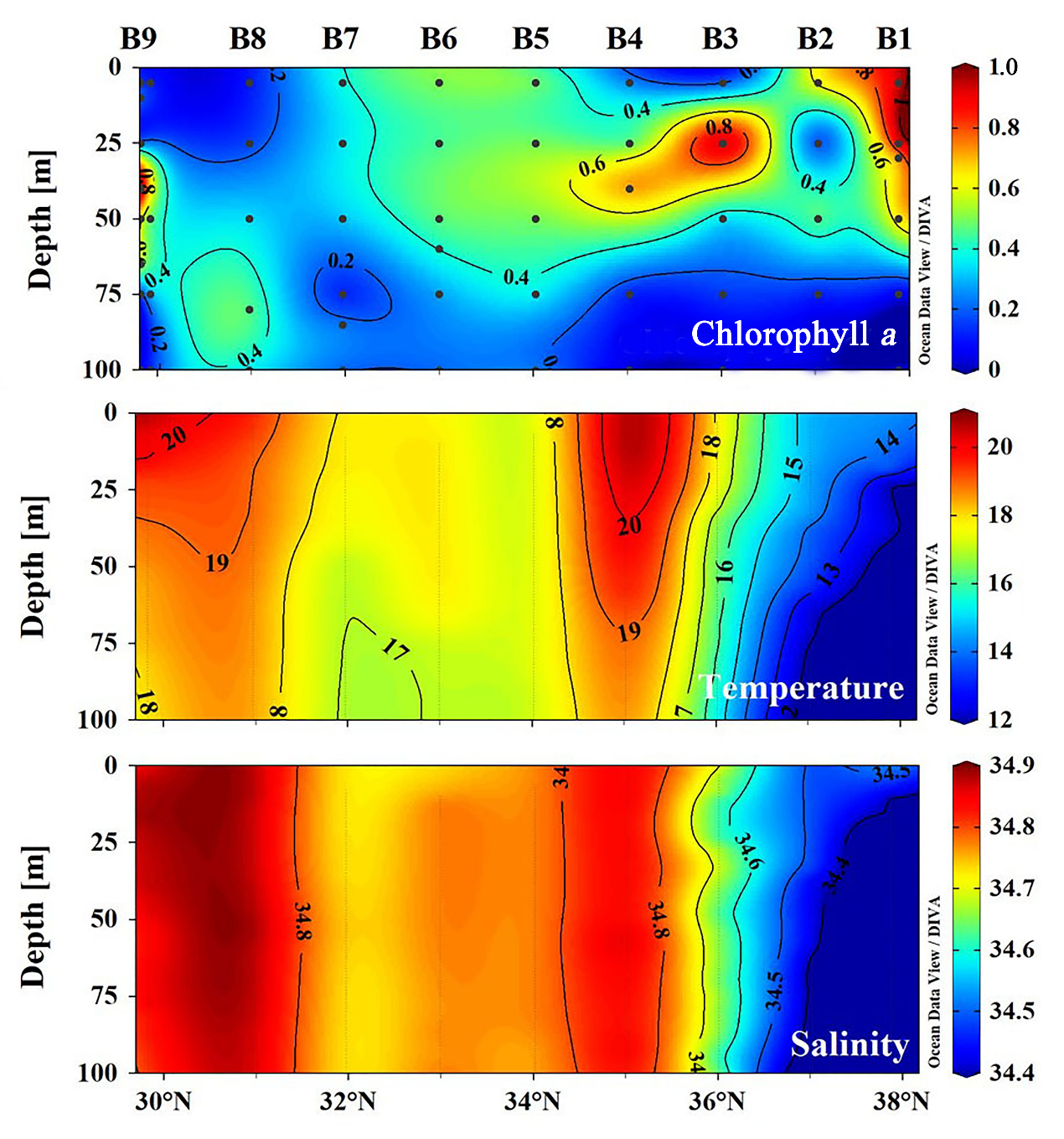 Figure S1. Depth distribution of chlorophyll a (Chl a, μg L-1) and vertical profiles of temperature (°C) and salinity upper 100 m across sampling stations from the northernmost B1 to B9 in the northwestern Pacific Ocean. Chl a concentrations were derived from the HPLC-based pigment analysis. Black dots represent the sampling points. 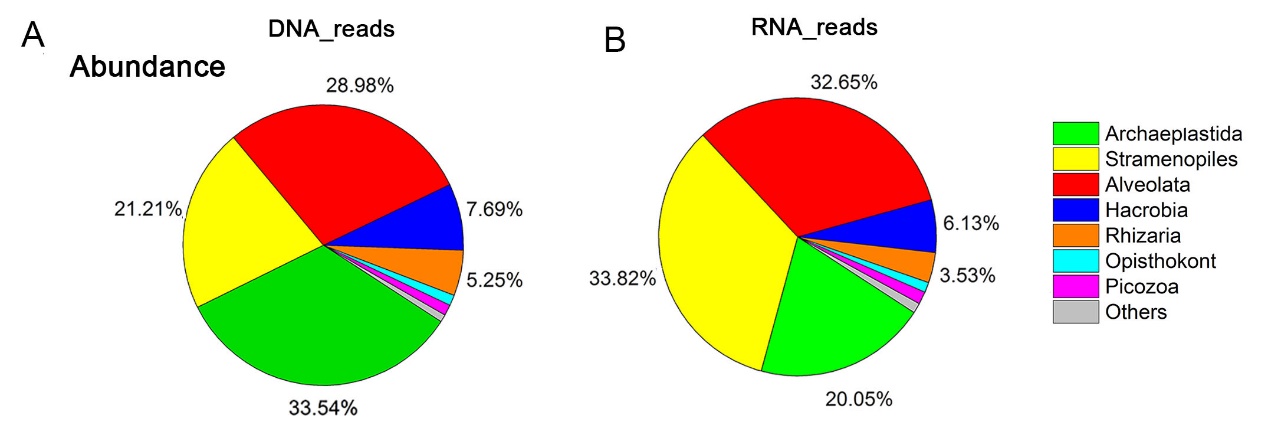 Figure S2. Relative abundance of picoeukaryotes at super-group level for 16 samples based on the DNA (A) and RNA (B) surveys. Others refer to the remaining super-groups with low relative abundance, including Excavata, Amoebozoa and Apusozoa. 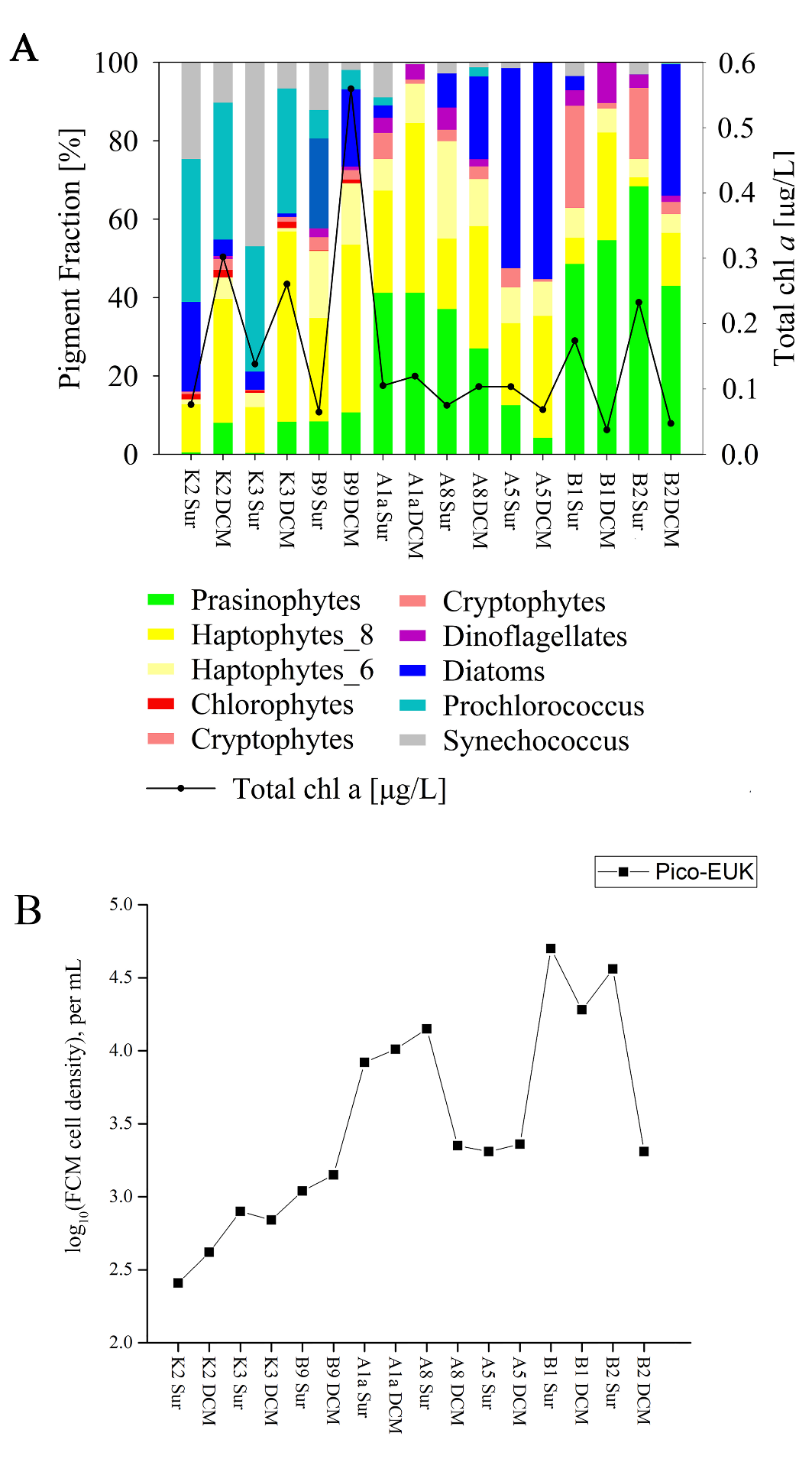 Figure S3. Relative contributions of phytoplankton derived from pigment data using CHEMTAX analysis. Point line indicated the total pigment concentration at each sample (A). Cell abundance of picoeukaryotes in each sample enumerated using a Becton Dickinson FACSCalibur cytometer (B).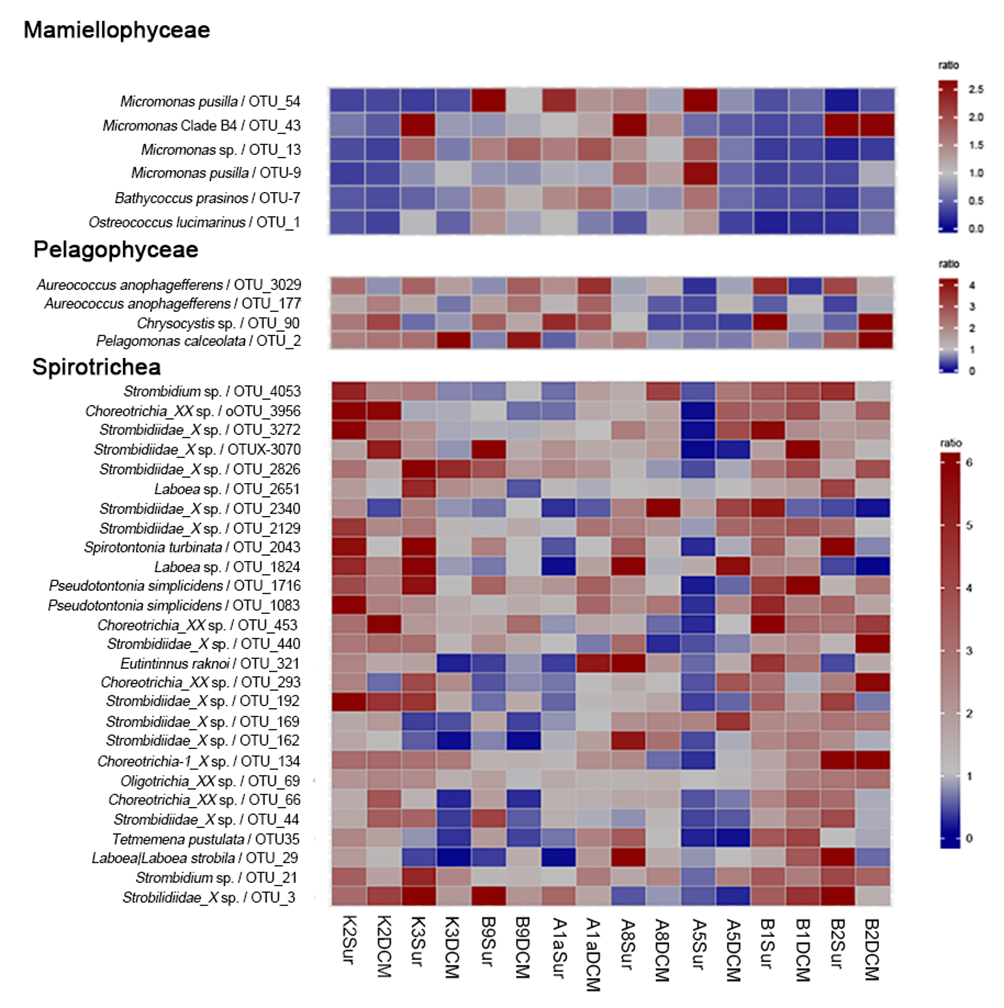 Figure S4. Heatmap of the relative metabolic activity (i.e., RNA: DNA ratios) of Mamiellophyceae, Pelagophyceae and Spirotrichea species among samples. The relative metabolic activity is indicated according to the scale bar. The dark red indicates high relative metabolic activity, and the dark blue indicates low relative metabolic activity. StationsDateLongitudeLatitudeLayer (m)Temperature (°C)Salinity (psu)PO4 (μM)SiO3 (μM)NO3 + NO2 (μM)Chl a (μg L-1)K2Apr-5134.0025.03524.7034.980.141.450.230.08K2Apr-5134.0025.037520.2434.900.110.500.180.30K3Apr-7136.6526.21523.1335.030.010.320.090.14K3Apr-7136.6526.217519.7834.860.151.311.730.26B9Apr-10146.8829.82520.1434.880.030.050.090.06B9Apr-10146.8829.826018.4034.860.131.571.900.56A1aApr-14145.9532.59518.7934.83BDLBDLBDL0.11A1aApr-14145.9532.595018.3034.82BDLBDLBDL0.12A8Apr-21152.0034.00518.2634.82BDLBDLBDL0.07A8Apr-21152.0034.006517.1234.780.101.911.740.10A5Apr-23149.0333.95517.6234.76BDLBDLBDL0.10A5Apr-23149.0333.955017.5434.76BDLBDLBDL0.07B1Apr-26147.0237.88513.8034.440.5411.096.290.17B1Apr-26147.0237.883013.7434.440.7815.7810.070.04B2Apr-27147.0237.03514.7034.480.357.454.730.23B2Apr-27147.0237.032514.3334.460.7313.6310.140.05SampleRaw reads after combiningQuality-check readsChimera-removed readsNumber of OTUNumbers of OTU without singletons and DNA-only and RNA-only OTUNumber of picoeukaryotic OTUs (without metazoa)Numbers of picoeukaryotic OTUs after normalizing (DNA:28,169 reads, RNA:36483 reads)Shannon indexChao1 Index K2 Sur DNA54,02446,40546,0671,9331,7041,6211,4418.20 1,900 K2 Sur RNA63,30761,39560,8541,9611,7681,6831,4447.81 2,137 K2 DCM DNA50,29840,40640,0242,0121,8351,7541,5356.90 2,127 K2 DCM RNA48,17548,11047,4681,7391,6181,5321,3326.73 2,027 K3 Sur DNA57,90646,05645,8051,9141,7071,6151,3968.18 1,990 K3 Sur RNA59,55958,26357,9781,9111,6551,5481,3377.64 2,000 K3 DCM DNA49,27140,01639,66622,581,9431,8521,6538.44 2,245 K3 DCM RNA62,86862,66962,1611,9281,7751,6671,4255.86 2,111 B9 Sur DNA49,79147,44847,2191,8041,6951,5931,3677.642,033 B9 Sur RNA57,43051,21550,9151,9981,8751,7721,5577.98 2,226 B9 DCM DNA53,43953,29452,9122,0871,8931,7901,5617.64 2,160 B9 DCM RNA63,14455,79755,4041,9601,8141,7231,5026.40 2,145 A1a Sur DNA63,31861,02960,7661,3211,2731,1979825.43 1,550 A1a Sur RNA57,04056,91656,6961,4451,3761,2881,1175.43 1,591 A1a DCM DNA49,89247,70547,4301,4241,3581,2831,0785.17 1,657A1a DCM RNA57,62953,36352,8071,5981,5041,4121,2366.05 1,836 A8 Sur DNA56,87556,70856,5651,1189588668664.55 1,218 A8 Sur RNA56,48056,33956,0531,3531,2931,1971,0536.21 1,527A8 DCM DNA59,10757,41856,9301,4531,3721,2941,1256.95 1,781 A8 DCM RNA52,23049,11348,6851,5961,5141,4291,2656.871,852 A5 Sur DNA57,26553,54853,2431,8301,7081,6191,3706.97 2,157 A5 Sur RNA51,25744,14243,8621,6611,5611,4871,4877.33 2,125 A5 DCM DNA52,73344,31044,0961,8281,7031,6091,4087.67 2,017 A5 DCM RNA51,06950,95550,6931,8941,7341,6361,4477.51 2,109 B1 Sur DNA59,59656,51556,2841,2621,2111,1439124.38 1,639 B1 Sur RNA53,09152,97152,6841,1881,1471,0688985.42 1,495 B1 DCM DNA49,25445,03444,7921,3731,3191,2491,0265.04 1,620 B1 DCM RNA61,48557,56757,1571,3781,3081,2331,0366.21 1,681 B2 Sur DNA64,01663,85363,7191,1501,0931,0167213.89 1,474 B2 Sur RNA51,36651,26251,0479528978256974.86 1,172 B2 DCM DNA54,83645,47845,2191,7111,5591,4781,2646.70 1,919 B2 DCM RNA65,64465,48664,6521,6701,5631,4661,2457.06 1,902 OTUAffiliationK2SurK2DCMK3SurK3DCMB9SurB9DCMA1aSurA1aDCMA8SurA8DCMA5SurA5DCMB1SurB1DCMB2SurB2DCMOTU_1Ostreococcus lucimarinus0.43 0.35 0.96 0.52 1.39 0.84 1.03 0.66 0.44 1.10 1.35 0.35 0.18 0.23 0.24 0.61 OTU_7Bathycoccus prasinos0.46 0.40 0.52 0.68 1.45 1.11 1.46 1.71 0.81 0.76 1.67 0.56 0.39 0.42 0.28 0.54 OTU_9Micromonas pusilla0.32 0.37 0.75 0.97 0.77 0.75 0.91 0.88 1.74 1.29 2.57 0.53 0.33 0.40 0.38 0.89 OTU_13Micromonas sp.0.41 0.34 1.81 0.65 1.55 1.81 1.56 1.93 1.42 0.96 1.91 0.63 0.31 0.36 0.19 0.31 OTU_43Micromonas Clade B40.63 0.46 10.26 0.81 0.77 0.90 1.02 1.24 2.68 1.45 0.56 0.48 0.38 0.43 3.12 4.49 OTU_54|Micromonas pusilla0.36 0.37 0.32 0.41 4.30 1.00 2.30 1.38 1.51 0.85 3.45 0.74 0.42 0.56 0.14 0.44 OTU_2Pelagomonas calceolata2.11 2.30 2.40 5.36 0.67 3.97 0.51 1.76 2.18 0.83 0.66 0.65 1.81 0.70 2.73 4.35 OTU_90Chrysocystis sp.2.25 3.10 0.57 0.79 2.67 1.45 3.60 2.96 1.03 0.36 0.37 0.32 6.95 0.88 0.51 5.40 OTU_177Aureococcus anophagefferens1.41 2.11 1.42 0.62 1.54 2.32 1.16 2.63 0.92 0.48 0.39 1.11 0.48 1.04 0.35 0.89 OTU_3029Aureococcus anophagefferens2.40 0.75 2.61 1.58 0.73 2.71 1.85 3.47 0.85 1.29 0.26 0.85 3.60 0.27 3.09 1.32 OTU_3Strobilidiidae_X sp.3.18 4.31 7.57 2.03 79.53 2.11 3.30 1.69 0.45 0.79 0.45 0.21 3.55 4.67 6.99 1.42 OTU_21Strombidium sp.3.53 1.75 5.03 2.47 1.20 1.35 1.03 2.77 1.63 2.49 0.55 2.66 3.66 2.72 4.14 3.39 OTU_29Laboea strobila1.95 1.22 0.36 0.04 0.32 1.46 0.06 2.01 11.08 1.54 0.77 1.07 1.54 3.69 14.48 0.56 OTU_35Tetmemena pustulata2.48 1.82 0.77 0.27 1.93 0.35 0.61 2.60 3.63 1.12 0.18 0.09 3.68 4.25 1.04 0.87 OTU_44Strombidiidae_X sp.1.60 3.56 3.33 0.31 4.25 0.48 1.43 0.91 0.76 1.25 0.36 0.46 1.83 2.86 4.04 0.90 OTU_66Choreotrichia_XX sp.1.50 3.74 1.38 0.20 1.85 0.23 1.37 1.43 1.64 1.62 0.44 0.64 2.51 3.47 3.15 0.89 OTU_69Oligotrichia_XX sp.2.07 2.51 2.34 1.44 1.81 0.96 1.58 1.32 1.30 1.40 1.06 1.21 1.66 2.67 2.90 3.09 OTU_134Choreotrichia-1_X sp.3.17 3.24 2.99 2.81 1.37 1.38 1.22 2.21 2.39 0.57 0.26 0.94 1.72 2.65 9.65 10.48 OTU_162Strombidiidae_X sp.1.65 1.13 0.48 0.07 0.69 0.07 0.92 1.83 5.40 3.09 0.39 0.90 2.45 2.90 2.32 0.90 OTU_169Strombidiidae_X sp.1.63 1.97 0.33 0.41 1.70 0.34 0.77 1.04 2.25 2.43 2.57 4.58 2.43 2.38 2.93 2.78 OTU_192Strombidiidae_X sp.8.49 4.63 4.63 1.54 0.57 1.54 0.53 1.21 1.30 1.67 0.34 0.53 3.47 1.90 4.32 0.62 OTU_293Choreotrichia_XX sp.2.57 0.56 4.05 2.32 0.44 0.73 0.61 1.10 1.54 1.12 0.43 3.77 3.09 0.90 2.70 5.85 OTU_321Eutintinnus fraknoi2.54 1.61 1.80 0.17 0.33 0.77 0.32 5.40 13.90 2.06 0.55 1.54 4.63 2.90 0.39 1.54 OTU_440Strombidiidae_X sp.2.90 3.20 3.09 1.25 2.27 1.54 1.05 0.64 3.24 0.22 0.42 0.69 1.99 2.32 1.29 10.81 OTU_453Choreotrichia_XX sp.3.09 6.18 2.01 1.54 1.71 3.09 0.77 1.67 1.50 0.56 0.22 1.03 7.26 3.16 2.93 4.44 OTU_1083Pseudotontonia simplicidens6.45 2.63 2.32 1.52 1.25 1.52 1.27 3.30 2.21 2.86 0.24 2.39 5.02 2.69 3.35 1.69 OTU_1716Pseudotontonia simplicidens4.08 2.54 5.58 1.14 3.35 1.72 2.10 3.49 2.26 1.08 0.15 0.54 4.34 7.62 1.32 2.83 OTU_1824Laboea sp.4.95 2.46 7.09 0.81 0.63 0.98 0.07 1.76 14.29 0.92 1.54 5.69 2.57 2.39 0.36 0.02 OTU_2043Spirotontonia turbinata5.66 1.07 7.76 1.21 2.62 1.04 0.44 1.06 3.55 1.29 0.23 0.90 3.63 1.65 10.13 0.70 OTU_2129Strombidiidae_X sp.4.56 2.41 2.95 1.26 0.95 1.51 0.94 2.98 2.67 2.14 0.81 3.30 3.46 3.79 3.11 1.05 OTU_2340Strombidiidae_X sp.2.32 0.39 2.70 0.77 0.60 0.99 0.26 0.46 2.63 6.47 1.95 4.25 5.40 0.51 0.39 0.10 OTU_2651Laboea sp.1.91 0.97 4.93 2.32 1.91 0.45 1.17 0.90 1.06 1.19 0.89 1.09 1.69 1.91 4.19 1.35 OTU_2826Strombidiidae_X sp.2.98 1.54 7.34 4.92 3.86 2.04 2.54 2.17 1.21 0.79 0.39 0.88 3.00 3.95 1.50 3.92 OTU_3070Strombidiidae_X sp.1.82 5.23 2.32 0.77 6.18 1.54 2.18 1.54 1.52 1.96 0.05 0.16 1.87 6.29 2.17 1.25 OTU_3272Strombidiidae_X sp.6.04 2.87 2.19 0.88 0.91 0.90 1.39 1.00 2.70 1.93 0.07 4.01 5.79 2.32 1.93 2.08 OTU_3956Choreotrichia_XX sp.6.02 5.83 0.88 0.90 1.01 0.58 0.58 1.54 1.35 1.77 0.06 3.58 3.20 4.05 1.74 3.44 OTU_4053Strombidium sp.5.11 2.49 2.73 0.70 0.65 1.05 0.58 1.87 1.50 4.27 0.43 2.84 3.63 4.04 4.69 1.32 